Отдел культуры Барановичская ЦРБ Детский абонемент отдела обслуживания и информации Барановичской ЦРБ им. Я. Чечота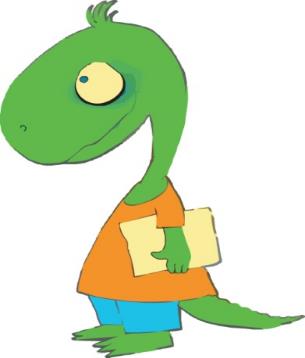 Детский библиотечный вестник             о новинках книгоиздания 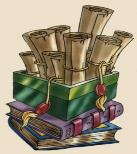 за I кв. Новая Мышь, 2023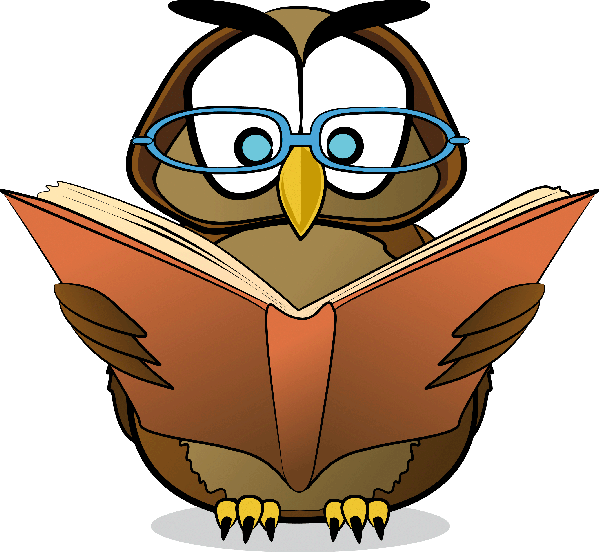 Детский библиотечный вестник «БиблиоЗаврик»информирует юных читателей, а так же их родителейо новинках книгоизданияна детском абонементеБарановичской центральной районной библиотекив январе - марте 2023 года.Читайте с удовольствием!(Библиографическая информация)                                                                    2023, март	Составитель: Филиппова Я.В.225331, Брестская обл.,                                                              Барановичский р-н,                  д. Н.Мышь, ул. Барановичская 2а.                                                                                                                         тел.: 64-25-66ОТРАСЛЕВАЯ ЛИТЕРАТУРАОТРАСЛЕВАЯ ЛИТЕРАТУРАОТРАСЛЕВАЯ ЛИТЕРАТУРАДетям о здоровье : [рассказы, сказки и стихи современных авторов / составитель Е. И. Михаленко ; художник И. Бакунович]. — Минск : Белорусская Православная Церковь, 2020. — 61, [2] с. — (Серия "Детям о…"). УДК 821.161.1(476)-93-322.2 УДК 821.161.1(476)-93-1 УДК 087.5:613 ББК 84(4Беи)6ДоДетям о мечте : [сборник / составитель Т. Г. Шипошина ; художник 
А. Дуванова]. — Минск : Белорусская Православная Церковь, [2020]. — 61, [2] с. — (Детям о…). ББК 84(2Рос)6-4 (д)ДоДетям о смелости : [сборник / составитель И. А. Старостина ; художник 
А. Дуванова]. — Минск : Белорусская Православная Церковь, 2020. — 61, [2] с. — (Серия "Детям о…"). УДК 271.2-29-053.2 УДК 821.161.1-93-822 ББК 84(0)6 (д)ДоДетям о совести : [сборник / составитель В. В. Попов ; художник Р. Кульба]. — Минск : Белорусская Православная Церковь, 2020. — 45, [2] с. — (Серия "Детям о…"). УДК 271.2-29-053.2 УДК 821.161.1-93-822 ББК 84(0) (д)ДоДетям об учении : [сборник / составитель Е. И. Михаленко ; художник 
И. Бакунович]. — Минск : Белорусская Православная Церковь, 2020. — 53, [2] с. — (Серия "Детям о…"). УДК 821.161.1(476)-93-1 УДК 821.161.1(476)-93-32 УДК 087.5:37 ББК 84(0)ДоДоманская, Л. В. Правила безопасности в книжке для малыша и малышки : [для детей дошкольного и младшего школьного возраста] / Людмила Доманская ; [художник О. С. Московка]. — Минск : Звязда, 2023. — 31, [1] с. ББК 74.905 (д)ДоКун, Н. А. Боги и герои : мифы Древней Греции / Николай Кун ; иллюстрации Григория Мацыгина. — Москва : Эксмо : # эксмодетство, 2018. — 253, [1] с. — (Классика). ББК 82.3(0)-44 (д)ДоЛебедько, В. Н. Зеленые лекари : дикорастущие лекарственные растения Беларуси / В. Н. Лебедько. — Минск : Белорусская Энциклопедия, 2020. — 69, [2] с. — (Белорусская детская энциклопедия). УДК 087.5:633.88(031)(476). ББК 42.1(4Беи)я2 (д)ДоМудрость предков в главном символе страны : Государственный флаг Республики Беларусь / составители: О. В. Давидович и др.]. — Минск : Беларусь, 2022. — 62, [1] с. — (Белорусская детская энциклопедия). ББК 67.400(4Беи) (д)ДоПавлющик, Т. Е. Птица года Беларуси. Глухарь : [для младшего школьного возраста] / Т. Е. Павлющик. — Минск : Белорусская Энциклопедия, 2020. — 
22, [2] с. — (Маленький профессор). УДК 087.5:598.261.7(476). 
УДК 087.5:502.172:502.211:598.261.7(476). ББК 28.693.35(4Беи) (д)ДоПочему самолет летает? : [для младшего школьного возраста / составитель 
Э. И. Горошко]. — Минск : Белорусская Энциклопедия, 2020. — 23, [1] с. — (Маленький профессор). ББК 39.53 (д)ДоСекреты радуги : [для младшего школьного возраста / составитель 
Т. И. Жуковская]. — Минск : Белорусская Энциклопедия, 2020. — 23, [1] с. — (Маленький профессор). УДК 087.5:551.593.62 ББК 26.233 (д)До100 стихов про Новый год : [для среднего школьного возраста ; художники: 
С. Адалян и др.]. — Москва : Росмэн, 2019. — 124, [3] с. — (100 стихов). ББК 84(2Рос)5-5 (д)ДоЧем красна весна? : наши любимые праздники, сказки, стихи и рассказы, сценарий представления, делаем сами, ребусы и кроссворды / составитель 
Е. И. Михаленко ; художники: Е. Шабад, О. Михаленко]. — Минск : Белорусская Православная Церковь, 2021. — 89, [1] с. — (Солнечный зайчик). УДК 821.161.1(476)-93-822 УДК 087.5:793.7 ББК 86.372-681 (д)ДоВялікія і славутыя людзі беларускай зямлі : [у 2 ч. / складальнік А. А. Дылейка]. — Мінск : Беларусь, 2022 Ч. 1 / [У. Бутрамееў, І. Масляніцына, М. Багадзяж]. — 247 с. ББК 63.3(4Беи)-8ДоВялікія і славутыя людзі беларускай зямлі : [у 2 ч. / складальнік А. А. Дылейка]. — Мінск : Беларусь, 2022 Ч. 2 / [А. Марціновіч]. — 197, [2] с. ББК 63.3(4Беи)-8ДоХУДОЖЕСТВЕННАЯ ЛИТЕРАТУРАХУДОЖЕСТВЕННАЯ ЛИТЕРАТУРАХУДОЖЕСТВЕННАЯ ЛИТЕРАТУРААлбул, Е. В. Привидение картофельного дворца : [повесть и рассказы / Елена Албул ; [художник Е. Гончарова]. — Москва : Аквилегия-М, 2022. — 220, [2] с. ББК 84(2Рос)6-4 (д)ДоАндерсен, Х. К. Бузинная матушка; Дикие лебеди : [для чтения взрослыми детям] / Ханс Кристиан Андерсен ; перевод Анны и Петра Ганзен ; художник Александр Дудин. — Москва : Алтей, 2017. — 62, [2] с. ББК 84(4Дан)-4 (д)ДоАрбузова, А. Шопен и пианино : [повесть / Алина Арбузова ; иллюстрации Дарьи Чалтыкьян. — Москва : Аквилегия-М, 2022. — 28, [3] с. ББК 84(2Рос)6-4 (д)ДоАрифуллина, Е. Ю. Жил-был такс : [повесть / Елена Арифуллина ; [художник 
К. Скоморохова]. — Москва : Аквилегия-М, 2023. — 269, [2] с. — (Серия "Тузик, Мурзик и другие"). ББК 84(2Рос)6-4 (д)ДоАстафьев, В. П. Где-то гремит война; Звездопад : повести / Виктор Астафьев. — Москва : Мартин, 2020. — 190, [2] с. — (Малая избранная классика (New)). ББК 84(2Рос)6-4ДоБаум, Ф. Удивительный волшебник из Страны Оз : [для среднего школьного возраста] / Лаймен Фрэнк Баум ; перевод с английского C. Б. Белова ; иллюстрации У. У. Денслоу. — Москва : Эксмо, 2022. — 237, [1] с. — (Классика в школе и дома). — (Уютная классика). ББК 84(4Вел)-4 (д)ДоБелоснежка : сказки / пересказ Н. Конча]. — Москва : Росмэн, 2018. — 29, [2] с. — (3 любимых сказки). УДК 821.162.4-93-343.4 ББК 84(0)-4 (д)ДоВелтистов, Е. С. Приключения Электроника. Электроник — мальчик из чемодана : [фантастическая повесть / Е. С. Велтистов ; [предисловие М. Мельниченко] ; иллюстрации Е. Мигунова. — Москва : РОСМЭН, 2019. — 219, [2] с. — (Внеклассное чтение). ББК 84(2Рос)6-4 (д)ДоВисландер, Ю. Мама Му поранилась : [сказка / Юя Висландер ; перевод со шведского Ирины Матыциной ; нарисовал Свен Нурдквист. — Москва : Белая ворона : Albus Corvus, 2021. — [24] с. ББК 84(4Шве)-4 (д)ДоГайсина, К. Дуськины рассказы : [для младшего школьного возраста] / Катрина Гайсина ; [иллюстрации Кульша Павла Александровича]. — Москва : АСТ, 2022. — 78, [1] с. — (Хнюки). ББК 84(2Рос)6-4 (д)ДоГоголь, Н. В. Мертвые души : поэма / Николай Васильевич Гоголь. — Минск : Мастацкая літаратура, 2023. — 485, [2] с. — (Мир классики). УДК 821.161.1-31 ББК 84(2Рос)5-4ДоГолотвина, О. В. Чёрный лис и Летучая школа : [приключенческая повесть / Ольга Голотвина ; [художник Д. Богодистов]. — Москва : Аквилегия-М, 2023. — 424, [4] с. — (Серия "Долина чудес"). ББК 84(2Рос)6-4 (д)ДоГушинец, П. Сказки для Веснушки. Дайга : [фантастическая повесть / Павел Гушинец ; [художник Олег Грубин]. — Минск : Звязда, 2023. — 117, [2] с. ББК 84(4Беи)6-4 (д)ДоГушинец, П. Сказки для Веснушки. Поиски черного кота в темной комнате : [для детей среднего и старшего школьного возраста] / Павел Гушинец ; [художник О. Б. Грубин]. — Минск : Звязда, 2023. — 126, [1] с. ББК 84(4Беи)6-4 (д)ДоДёгтева, В. Рыцарь Рыжик : [сказочная повесть / Валентина Дёгтева ; [художник В. Дёгтева]. — Москва : Аквилегия-М, 2022. — 216, [4] c. — (Смешные истории). ББК 84(2Рос)6-4 (д)ДоДонцова, Д. Побег абрикоса : [для среднего школьного возраста] / Дарья Донцова. — Москва : Эксмо, 2022. — 77, [2] с. — (Тайны медовой долины). ББК 84(2Рос)6-4 (д)ДоДробкова, М. В. Бах и звезды : [повесть / Марина Дробкова ; иллюстрации Елены Захаревич. — Москва : Аквилегия-М, 2022. — 28, [3] с. ББК 84(2Рос)6-4 (д)ДоДробкова, М. В. Моцарт и вьюрок : [повесть / Марина Дробкова ; иллюстрации Екатерины Комраковой. — Москва : Аквилегия-М, печать 2020 (макет 2021). — 28, [3] с. ББК 84(2Рос)6-4 (д)ДоЖдан-Пушкин, О. А. Урод : три истории / Олег Ждан-Пушкин ; [художник Оксана Красницкая]. — Минск : Звязда, 2023. — 99, [3] с. ББК 84(4Беи)6-4 (д)ДоЗамятина, О. Тестовая группа : [фантастическая повесть-дневник / Ольга Замятина ; [художник О. Кагальникова]. — Москва : Аквилегия-М, 2023. — 190, [1] с. — (Серия "Современность и фантастика"). ББК 84(2Рос)6-4 (д)ДоИгнатова, А. С. Верю — не верю : [приключенческая повесть / Анна Игнатова. — Москва : Аквилегия-М, 2022. — 283, [3] с. ББК 84(2Рос)6-4 (д)ДоКерр, Дж. Мистер Клегхорн и его тюлененок : [для младшего и среднего школьного возраста] / Джудит Керр ; перевод с английского М. Аромштам ; [худож. Дж. Керр]. — Москва : Белая Ворона, 2017. — 90, [1] с. ББК 84(4Вел)-4 (д)ДоКлюкина, О. П. Князь Владимир Красное Солнышко и Василько Зернышко : повесть для детей из преданий Древней Руси / Ольга Клюкина ; [художники 
Н. Леонова, С. Ерошкин]. — Москва : Издательство Московской Патриархии Русской Православной Церкви, 2020. — 58, [3] с. ББК 84(2Рос)6-4 (д)ДоКоваль, Т. Л. Детский сад : [стихи / Татьяна Коваль ; [художники 
Е. Белозерцева и др.]. — Москва : Алтей-Бук, 2019. — 63, [1] с. — (Серия "Стихи для самых маленьких"). ББК 84(2Рос)6-5 (д)ДоКрапивин, В. П. Стальной волосок : книга в трех романах / Владислав Крапивин ; художник Е. Стерлигова : Роман 3 : . — Москва : Детская литература, 2019 Бабочка на штанге : последняя сказка. — 394, [1] с. ББК 84(2Рос)6-4 (д)ДоКруковский, В. П. Почему меня так зовут? : краеведческие сказки / 
В. П. Круковский ; [художник Т. Е. Кудина]. — Минск : Народная асвета, 2019. — 151 с. УДК 821.161.1(476)-93-34 ББК 84(4Беи)6-4 (д)ДоКрюкова, Т. Ш. Дом вверх дном : [повесть-сказка / Тамара Крюкова ; [художники Н. Соколова, М. Федотова]. — Москва : Аквилегия-М, 2022. — 244, [4] с., [6] л. цв. ил. — (Серия "Смешные истории"). ББК 84(2Рос)6-4 (д)ДоКрюкова, Т. Ш. Потапов, к доске! : [рассказы, стихи / Тамара Крюкова ; художник Н. Кудрявцева. — Москва : Аквилегия-М, 2023. — 266 с. — (Серия "Школьные прикольные истории"). ББК 84(2Рос)6-4 (д)ДоКрюкова, Т. Ш. Смелый кораблик : [для дошкольного и младшего школьного возраста] / Тамара Крюкова ; [художник Н. Соколова]. — Москва : Аквилегия-М, 2023. — 46, [1] с. ББК 84(2Рос)6-4 (д)ДоКудлачев, В. С. Так бывает или нет? : стихи / Виктор Кудлачев ; [художник 
А. С. Волков]. — Минск : Звязда, 2022. — 123, [3] с. ББК 84(4Беи)6-5 (д)ДоКупырина, А. Любовь мамы : [для чтения взрослыми детям / Анна Купырина ; [иллюстрации Елена Теплова]. — 6-е изд. — Ростов-на-Дону : Феникс, 2022. — 46, [2] с. — (Сказочное детство). ББК 84(2Рос)6-4 (д)ДоЛазаренская, М. В. Дело о музейном слоне : следствие ведет мини-пиг / Майя Лазаренская ; художник Анаит Гардян. — Москва : Аквилегия-М, 2022. — 93, [2] с. — (Серия "Детективное агентство ТТ"). ББК 84(2Рос)6-4 (д)ДоЛарькина, О. И. Ящик Пандоры, или Пропавшие дети; Дымка : сказочные повести / Ольга Ларькина. — Москва : Сибирская Благозвонница, 2017. — 783 с. ББК 84(2Рос)6-4 (д)ДоЛедерман, В. В. Кошкология и котоведение Тимы Усатого : [приключенческая повесть] / Виктория Ледерман ; художник Юлия Гончарова. — Москва : Аквилегия-М, 2023. — 71, [8] с. ББК 84(2Рос)6-4 (д)ДоЛучшие новогодние сказки : [для дошкольного и младшего школьного возраста / В. Капнинский, Ж. Витензон, С. Козлов и др. ; художники: А. Гардян, Л. Ношин, В. Коркин и др.]. — Москва : РОСМЭН, 2019. — 125, [2] c. ББК 84(2Рос)6-4 (д)ДоМалышкина, О. Брысь, или Кот Его Высочества : [приключенческая повесть / Ольга Малышкина ; [художник О. Кагальникова]. — Москва : Аквилегия-М, 2022. — 298, [1] с. — (Невероятные приключения Брыся в пространстве и времени). ББК 84(2Рос)6-4 (д)ДоМогилевская, С. А. Восемь голубых дорожек : [повесть / Софья Могилевская ; художник Елена Карпович. — Москва : ЭНАС-КНИГА, 2022. — 190, [1] с. — (Детвора). ББК 84(2Рос)6-4 (д)ДоНикольская, О. В. И вновь агенты "КолбаФирЖик" : современная повесть-сказка / Ольга Никольская ; [художник С. Волков]. — Минск : Звязда, 2019. — 157, [1] с. ББК 84(4Беи)-4 (д)ДоПивоварова, И. М. О чем думает моя голова : [для среднего школьного возраста] / Ирина Пивоварова ; рисунки П. Гавина. — Москва : Искателькнига, 2020. — 60, [2] с. — (Библиотека школьника). ББК 84(2Рос)6-4 (д)ДоПостников, В. Ю. Карандаш и Самоделкин против Злодейкина : сказка / Валентин Постников ; художник Ю. Якунин. — Москва : РОСМЭН, 2018. — 28, [3] с. — (Детская библиотека РОСМЭН). ББК 84(2Рос)6-4 (д)ДоПрокофьева, С. Л. Приключения желтого чемоданчика : повесть-сказка / Софья Прокофьева ; художник А. Лукьянов. — Москва : Росмэн, 2019. — 91, [4] c. — (Внеклассное чтение). ББК 84(2Рос)6-4 (д)ДоРиверс, Х. Три правила фантома : [повесть / Холли Риверс ; [перевод с английского М. А. Скляр]. — Москва : Эксмо : #эксмодетство, 2021. — 317, [1] с. ББК 84(4Вел)-4 (д)ДоРой, О. Ю. Москва - Пекин и два медведя : [для среднего школьного возраста] / Олег Рой ; [художник В. Тимофеева]. — Москва : Издательство "Э", 2017. — 141, [1] с. — (Мечтатели). ББК 84 (2Рос)6-4 (д)ДоРоманова, Л. В. Ночь саламандры : [повесть] / Любовь Романова. — Москва : Аквилегия-М, 2023. — 557, [2] с. — (Серия "Люди крыш). ББК 84(2Рос)6-4ДоРыбаков, А. Н. Кортик : [повесть / А. Рыбаков ; художник А. Тамбовкин. — Москва : РОСМЭН, 2019. — 286, [1] с., [12] л. цв. ил. — (Внеклассное чтение). ББК 84(2Рос)6-4 (д)ДоСарнов, Б. М. Юра Красиков творит чудеса : для младшего и среднего школьного возраста / Бенедикт Сарнов ; художник Вячеслав Кривенко. — Москва : Энас-книга, 2022. — 93, [2] с. — (Если веришь в чудеса…). ББК 84(2Рос)6-4 (д)ДоСвяточныя рассказы : [сборник / составитель, примечания 
Е. Душечкиной, Х. Барана, вступительня статья Е. Душечкиной]. — Санкт-Петербург : Пальмира, 2018. — 364, [1] c. — (Праздничная книга). ББК 84(2Рос)5-4ДоС.Т.Р.О.К.И. Строки : альманах ; ГУК "Барановичская районная централизованная библиотечная система" : Вып. 4 : . — Минск : Полиграфкомбинат им. Я. Коласа, 2019— Берегу. Живу. Люблю / [составители Т. М. Лайша, Т. М. Войтешик]. — 2022. — 134 с. УДК [821.161.1(476)+821.161.1]-822 ББК 84(4Беи)ДоТокарева, И. А. Детям о финансах / Ирина Токарева ; [художник Р. Кульба]. — Минск : Белорусская Православная Церковь, 2020. — 46, [1] с. — (Серия "Детям о…"). ББК 84(4Беи)6-4 (д)ДоТокарева, И. А. Детям об экологии / Ирина Токарева ; [художник А. К. Алешина]. — 2-е изд. — Минск : Белорусская Православная Церковь, 2020. — 62, [1] с. — (Серия "Детям о…"). ББК 84(4Беи)6-4 (д)ДоУльева, Е. А. Осторожно, огонь! : [для чтения взрослыми детям / Елена Ульева ; художник Мария Базыкина. — Москва : Clever : Клевер-Медиа-Групп, 2022. — [21] с. — (Правила безопасности в сказках). ББК 84(2Рос)6-4 (д)ДоУшинский, К. Д. Рассказы о зверятах : [для детей до трех] / Константин Ушинский ; художник И. Шарикова. — Москва : РОСМЭН, 2017. — 29, [2] с. — (Детская библиотека РОСМЭН). ББК 84(2Рос)5-4 (д)ДоХаррис, Д. Ч. Сказки дядюшки Римуса : [для младшего школьного возраста] / Джоэль Чандлер Харрис ; [перевод с английского М. Гершензона ; иллюстрации И. Костриной]. — Москва : АСТ, 2019. — 222, [1] с. — (Школьное чтение). ББК 84(7Сое)-4 (д)ДоХест, Э. Ничья собака : две истории о неразлучных друзьях / Эми Хест, Эми Бейтс ; иллюстрации Эми Бейтс ; [перевод с английского Г. Эрли]. — Москва : Энас-Книга, 2021. — [73] с. — (Добрая книжка). ББК 84(7Сое)-4ДоЧелик, М. С. Старый дом : рассказы для детей / Марина Челик ; [художник Максимилиан Пресняков]. — Рязань : Зерна, 2021. — 31 с. ББК 84(2Рос)6-4 (д)ДоЧехов, А. П. Человек в футляре : рассказы / Антон Павлович Чехов. — Минск : Мастацкая літаратура, 2023. — 357, [2] с. — (Мир классики). УДК 821.161.1-32 ББК 84(2Рос)5-4ДоАгняцвет, Э. Мой рыжы Бім : вершы / Эдзі Агняцвет ; малявала Лілія Бусарава ; [укладальніца А. В. Спрынчан]. — Мінск : Мастацкая літаратура, 2022. — 
77, [2] с. ББК 84(4Беи)6-5 (д)ДоАд вясны да зімы : творы пра поры года / Я. Колас і інш. ; укладальніца А. В. Спрынчан ; ілюстрацыі М. Ю. Дайлідава]. — Мінск : Мастацкая літаратура, 2022. — 42, [5] с. ББК 84(4Беи)6-4 (д)ДоВасілевіч, А. С. Калінавая рукавічка : апавяданні / Алена Васілевіч. — Мінск : Беларусь, 2022. — 366, [1] с. ББК 84(4Беи)6-4 (д)ДоВольскі, А. В. Сцяпан — Вялікі Пан : [казка / Артур Вольскі ; [ілюстрацыі Л. А. Калмыкова]. — Мінcк : Мастацкая літаратура, 2022. — 78 с. УДК 821.161.3-93-343.4 ББК 84(4Беи)6-4 (д)ДоДаніленка, М. Як дажджы памірыліся : апавяданні і казкі / Міхась Даніленка ; [укладальніца А. В. Спрынчан ; ілюстрацыі А. У. Шведавай]. — Мінск : Мастацкая літаратура, 2022. — 78, [1] с. ББК 84(4Беи)6-4 (д)До12 месяцаў = 12 месяцев : [казкі] / [укладанне А. Бадака] : Кн. 1 : . — Мінск : Мастацкая літаратура, 2020— Студзень = Январь. — 2020. — 246 с. УДК 821(100)-93-343.4 ББК 84(0)-45 (д)ДоДобры хлопец Дзік : аповесць і апавяданні / М. Лужанін і інш. ; укладанне А. В. Спрынчан]. — Мінск : Мастацкая літаратура, 2022. — 269, [2] с. — (Пазакласнае чытанне). ББК 84(4Беи)6-4 (д)ДоЖыў-быў вожык : апавяданні пра жывёл / Я. Брыль і інш. ; укладанне А. В. Спрынчан ; ілюстрацыі В. А. Жылінскай]. — Мінск : Мастацкая літаратура, 2022. — 38, [1] с. ББК 84(4Беи)6-4 (д)ДоЗборнік апавяданняў для чытання ў VII класе : [для сярэдняга школьнага ўзросту / М. Лупсякоў і інш. ; укладальнік Н. Г. Шчарбакова]. — Мінск : Звязда, 2023. — 108, [2] с. — (Школьная бібліятэка класікі). ББК 84(4Беи)6-4 (д)ДоЗэкаў, А. М. Непаслухмяны Чмелік : казкі / Анатоль Зэкаў ; [мастак 
Ю. Кароткая-Адаменка]. — Мінск : Звязда, 2019. — 126, [1] с. УДК 821.161.3-93-343.4 ББК 84(4Беи)6-4 (д)ДоЗямля мая : вершы / Э. Агняцвет і інш. ; укладальнік Віктар Шніп ; ілюстрацыі Вольгі Барай]. — Мінск : Мастацкая літаратура, 2022. — 22, [1] с. — (Жывая Класіка Дзецям). ББК 84(4Беи)6-5 (д)ДоКараткевіч, У. С. Казкі : [для малодшага школьнага ўзросту] / Уладзімір Караткевіч ; мастак Наталля Табушава. — Мінск : Беларуская Энцыклапедыя, 2020. — 29, [2] с. — (Кнігі нашага дзяцінства). УДК 821.161.3-93-343.4 ББК 84(4Беи)6-4 (д)ДоКонеў, Я. Ф. Дамавічкі Шушык и Жуля : казка / Ягор Конеў ; [мастак 
А. Б. Аракчэева]. — Мінск : Звязда, 2022. — 117, [3] с. ББК 84(4Беи)6-4 (д)ДоКурловіч-Бяляўская, П. С. Пасланне сівых стагоддзяў: унікальныя скарбы Беларусі : [для сярэдняга і старэйшага школьнага ўзросту] / П. С. Курловіч. — Мінск : Беларуская Энцыклапедыя, 2020. — 39 с. — (Гісторыя для школьнікаў). УДК 087.5:903.8(476). УДК 087.5:94(476). ББК 63.3(4Беи) (д)ДоЛатышкевіч, М. Ю. Муры, Том і дырыжаблік : казачная аповесць / Маргарыта Латышкевіч ; [мастак Д. А. Чарняўская]. — Мінcк : Звязда, 2022. — 94, [1] с. ББК 84(4Беи)6-4 (д)ДоМіус, Ж. В. Панч і Чоха : казка / Жанна Міус ; [мастак Святлана Стахоўская]. — Мінск : Звязда, 2023. — 53, [2] с. ББК 84(4Беи)6-4 (д)ДоНастаўнік чарчэння : аповесці, апавяданні / [Я. Брыль і інш. ; укладанне А. В. Спрынчан]. — Мінск : Мастацкая літаратура, 2022. — 300, [2] с. — (Бібліятэка выбраных твораў). ББК 84(4Беи)6-4ДоПазнякоў, М. Дзіўныя "блізняты" : загадкі на беларуска-рускія амонімы / Міхась Пазнякоў ; [мастак Д. А. Чарняўская]. — Мінск : Звязда, 2022. — 37, [1] с. ББК 84(4Беи)6-5 (д)ДоПетрашкевіч, М. Г. Гарадскі дамавік : аповесць-казка / Марына Петрашкевіч ; [мастак Г. Л. Іванова]. — Мінск : Звязда, 2023. — 93, [2] с. ББК 84(4Беи)6-4 (д)ДоХарыс, Дж. Ч. Казкі дзядзечкі Рымуса : [для малодшага і сярэдняга школьнага ўзросту] / Джаэль Харыс ; [пераклад з рускай і апрацоўка М. Маляўкі ; мастак С. Рыжыкава]. — Мінск : Народная асвета, 2020. — 68, [2] с. — (Замежная класіка — дзецям). УДК 821.111(73)-93-343.4 ББК 84(7Сое)-4 (д)ДоШаўцоў, А. М. Пра жыццё і прыгоды сланяняці, або Як сланы з людзьмі пасябравалі : казка / Аляксей Шаўцоў ; [пераклад з рускай Н. Г. Шчарбаковай ; мастак В. А. Макаранка]. — Мінск : Звязда, 2022. — 69, [2] с. ББК 84(4Беи)6-4 (д)До